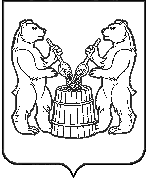 АДМИНИСТРАЦИЯ   УСТЬЯНСКОГО МУНИЦИПАЛЬНОГО ОКРУГА  АРХАНГЕЛЬСКОЙ  ОБЛАСТИПОСТАНОВЛЕНИЕот 13 января 2023 года № 64р.п. ОктябрьскийВ соответствии с федеральными законами от 21 декабря .            № 69-ФЗ «О пожарной безопасности», от 22 июля . № 123-ФЗ «Технический регламент о требованиях пожарной безопасности»,                   от 06 октября . № 131-ФЗ «Об общих принципах организации местного самоуправления в Российской Федерации», Постановлением Правительства Российской Федерации от 25.04.2012 № 390 «О противопожарном режиме» в целях обеспечения пожарной безопасности в местах общественного пользования населенных пунктов, администрация Устьянского муниципального округа Архангельской областиПОСТАНОВЛЯЕТ:  Территории общего пользования Устьянского муниципального округа обеспечиваются первичными средствами тушения пожаров при проведении на них массовых мероприятий.Территорию общего пользования  обеспечивается из расчета 2 огнетушителя с минимальным рангом тушения модельного очага пожара 2А на каждые 800 м2.Ответственность за обеспечение места проведения массового мероприятия указанными средствами тушения пожаров возлагается на организатора массового мероприятия. Настоящее постановление опубликовать в муниципальном вестнике «Устьяны» и разместить на официальном Интернет-сайте администрации Устьянского муниципального округа. Контроль за исполнением настоящего постановления оставляю за собой.Временно исполняющий обязанностиглавы Устьянского муниципального округа     	                         О.В. МемноноваОб утверждении перечня первичных средств пожаротушения в местах общественного пользования населенных пунктов Устьянского муниципального округа Архангельской области 